Saistošie noteikumi Rēzeknē2017.gada 3.augustā                                                                                                                    Nr.3APSTIPRINĀTI Rēzeknes novada domes 2017.gada 3.augusta sēdē (protokols Nr.18, 1.§) „Grozījums Rēzeknes novada pašvaldības 2013.gada 21.marta saistošajos noteikumos Nr.101 „Par ielu tirdzniecību Rēzeknes novadā””Izdoti saskaņā ar likuma „Par pašvaldībām” 43.panta pirmās daļas 3.punktu, 21.panta pirmās daļas 16.punktu  un Ministru kabineta 2010.gada 12.maija noteikumu Nr.440 „Noteikumi                                                                           par tirdzniecības veidiem, kas saskaņojami ar pašvaldību, un tirdzniecības organizēšanas kārtību” 9.punktuIzdarīt šādu grozījumu Rēzeknes novada pašvaldības 2013.gada 21.marta saistošajos noteikumos Nr.101 „Par ielu tirdzniecību Rēzeknes novadā” (Rēzeknes novada ziņas, 2013., Nr.2 (18)) - svītrot  Saistošo noteikumu 4.1.apakšpunktā vārdus “saimnieciskās darbības reģistrāciju apliecinoša dokumenta kopiju vai”. Domes priekšsēdētāja vietniece                                                                                          E.PizānePROJEKTS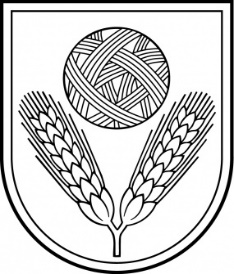 